【注視希臘柱式】學習單1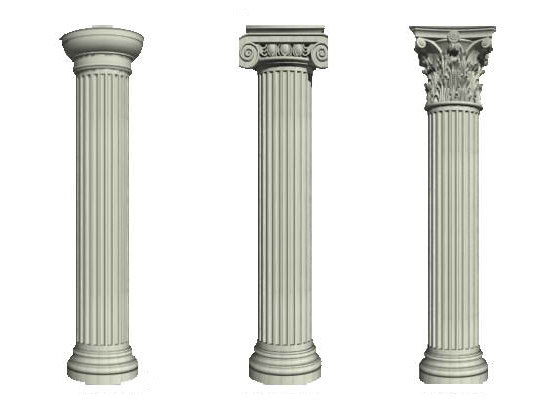 請討論帕德嫩神廟之美符合下列哪些「美的原理原則」，請在方格內打勾。並寫出吻合之處。【注視希臘柱式】學習單2班級______姓名_________座號____一、請寫出希臘柱式何處與人體之美有關?    你認同課本中關於希臘柱式擬人化的說法嗎?為什麼?二、請觀察下面哪幾號柱子經過羅馬人的改變? 改了哪裡?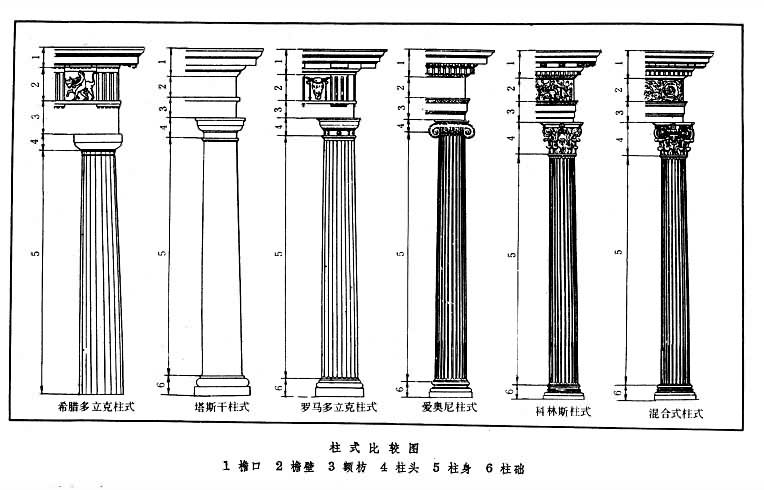   (一)            (二)             (三)           (四)              (五)            (六)三、請思考希臘柱式通常被運用在哪一類的建築物上?    而這些建築物藉由希臘柱式傳達出什麼樣的意涵和氛圍呢?2.                 3.     =      班姓  名座  號代表色小組成員小組成員小組成員小組成員編號打勾處美的原理原則符合之處1反覆 （Repetition）2對稱 （Symmetry）3調和 （Harmomy）4比例 （Proportion）5統一/統調 (Unity)6漸層 （Gradation）7均衡 （Balance）8對比 （Contrast）9節奏/律動 (Rhythm)10簡約/單純 (Simplicity)